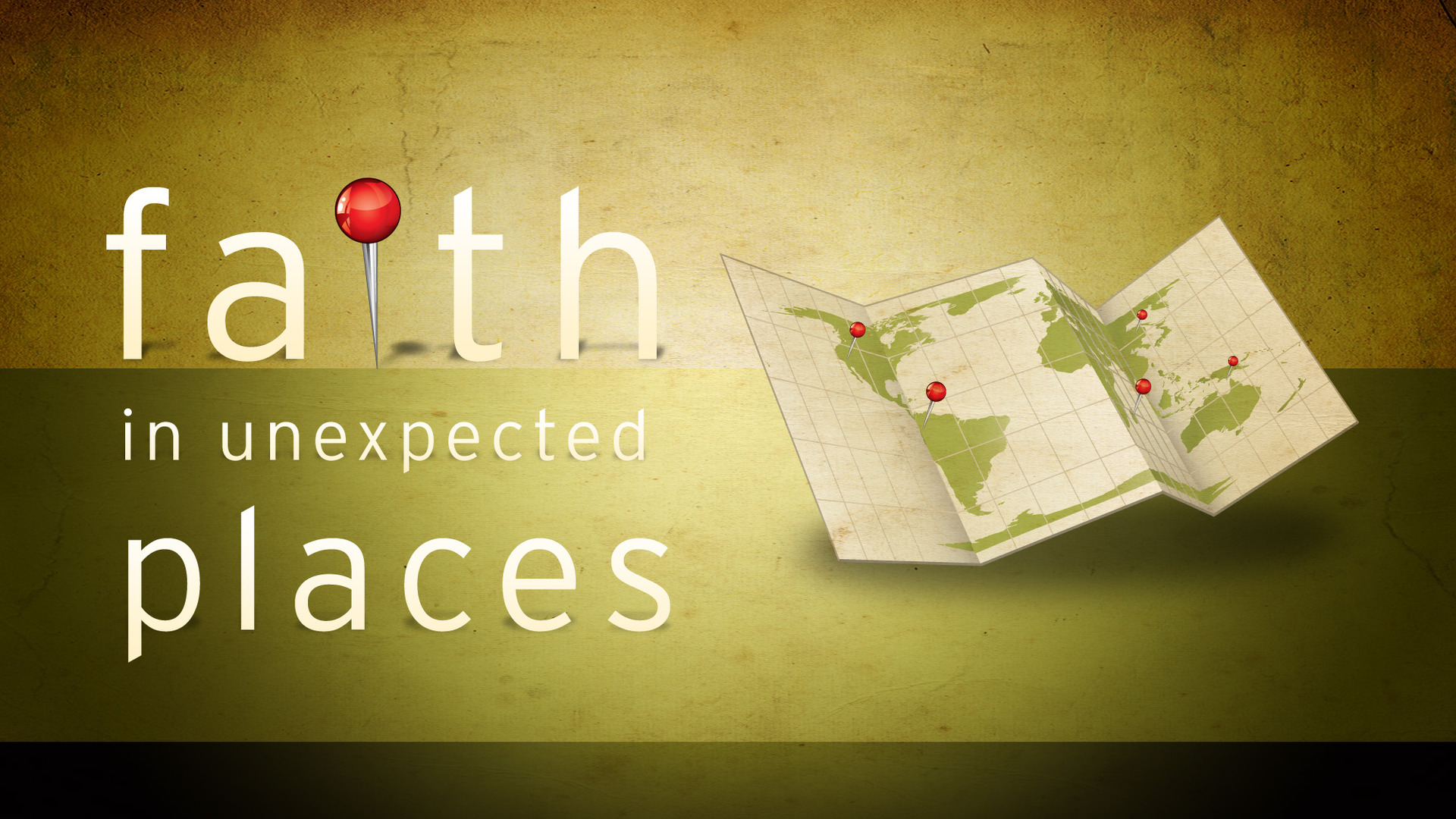 SynopsisThe unexpected responsive of faith from a Canaanite woman shows us that Jesus is for all people.  today’s lesson is about impartiality.  The ability to be unbiased towards any one race, class or person. This attitude is demonstrated by God and is to be emulated by the human race.Objectives:God is impartialThe impartiality of Jesus ChristShowing impartiality to all people is commandedWays to avoid partialityChristians should be partial towards spiritual principlesExamples where impartiality is absent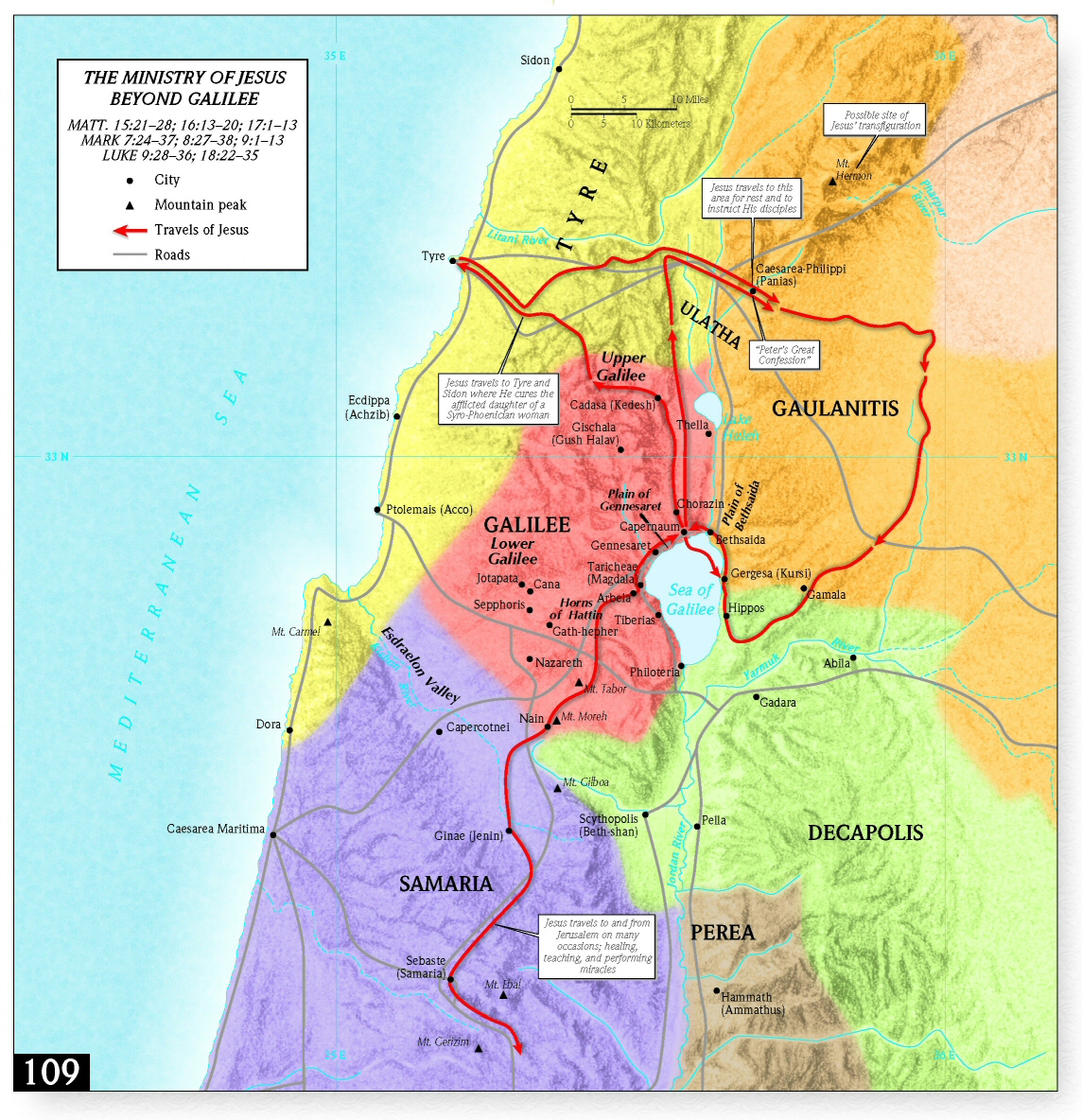 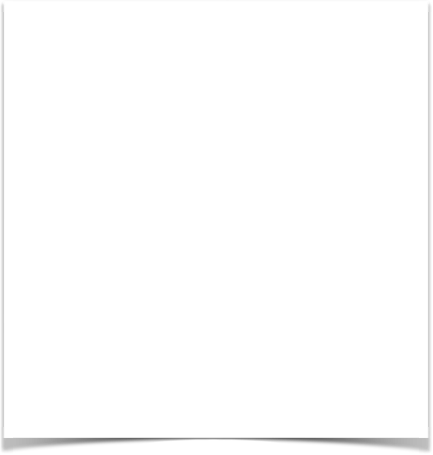 Sermon Outline:God is impartialDeuteronomy 10:17 (NIV) — 17 For the Lord your God is God of gods and Lord of lords, the great God, mighty and awesome, who shows no partiality and accepts no bribes.God treats people impartiallyMatthew 5:45 (NIV) — 45 that you may be children of your Father in heaven. He causes his sun to rise on the evil and the good, and sends rain on the righteous and the unrighteous.God judges impartiallyColossians 3:25 (NIV) — 25 Anyone who does wrong will be repaid for their wrongs, and there is no favoritism.God does not distinguish between people on the basis of external appearanceGalatians 2:6 (NIV) — 6 As for those who were held in high esteem—whatever they were makes no difference to me; God does not show favoritism—they added nothing to my message.God does not discriminate against different races or classesActs 10:34–35 (NIV) — 34 Then Peter began to speak: “I now realize how true it is that God does not show favoritism 35 but accepts from every nation the one who fears him and does what is right.The impartiality of Jesus ChristJesus Christ’s teaching was impartialLuke 20:21 (NIV) — 21 So the spies questioned him: “Teacher, we know that you speak and teach what is right, and that you do not show partiality but teach the way of God in accordance with the truth.Jesus Christ showed impartiality in his dealings with peopleJohn 4:9 (NIV) — 9 The Samaritan woman said to him, “You are a Jew and I am a Samaritan woman. How can you ask me for a drink?” (For Jews do not associate with Samaritans.)Showing impartiality to all people is commandedImpartiality to foreignersExodus 22:21 (NIV) — 21 “Do not mistreat or oppress a foreigner, for you were foreigners in Egypt.Romans 10:12 (NIV) — 12 For there is no difference between Jew and Gentile—the same Lord is Lord of all and richly blesses all who call on him,Impartiality to childrenDeuteronomy 21:15–17 (NIV) — 15 If a man has two wives, and he loves one but not the other, and both bear him sons but the firstborn is the son of the wife he does not love, 16 when he wills his property to his sons, he must not give the rights of the firstborn to the son of the wife he loves in preference to his actual firstborn, the son of the wife he does not love. 17 He must acknowledge the son of his unloved wife as the firstborn by giving him a double share of all he has. That son is the first sign of his father’s strength. The right of the firstborn belongs to him.Impartiality to the poorExodus 23:6 (NIV) — 6 “Do not deny justice to your poor people in their lawsuits.Ways to avoid partialityBy not accepting bribesExodus 23:8 (NIV) — 8 “Do not accept a bribe, for a bribe blinds those who see and twists the words of the innocent.By not following the crowdExodus 23:2 (NIV) — 2 “Do not follow the crowd in doing wrong. When you give testimony in a lawsuit, do not pervert justice by siding with the crowd,Mark 15:15 (NIV) — 15 Wanting to satisfy the crowd, Pilate released Barabbas to them. He had Jesus flogged, and handed him over to be crucified.Christians should be partial towards spiritual principlesMatthew 6:24 (NIV) — 24 “No one can serve two masters. Either you will hate the one and love the other, or you will be devoted to the one and despise the other. You cannot serve both God and money.Examples where impartiality is absentGenesis 25:27–28 (NIV) — 27 The boys grew up, and Esau became a skillful hunter, a man of the open country, while Jacob was content to stay at home among the tents. 28 Isaac, who had a taste for wild game, loved Esau, but Rebekah loved Jacob.Invitation:Hear - Romans 10:17 (KJV 1900)17 So then faith cometh by hearing, and hearing by the word of God.Believe - Hebrews 11:6 (KJV 1900)6 But without faith it is impossible to please him: for he that cometh to God must believe that he is, and that he is a rewarder of them that diligently seek him.Repent - Acts 17:30 (KJV 1900)30 And the times of this ignorance God winked at; but now commandeth all men every where to repent:Confess - 1 Timothy 6:12 (KJV 1900)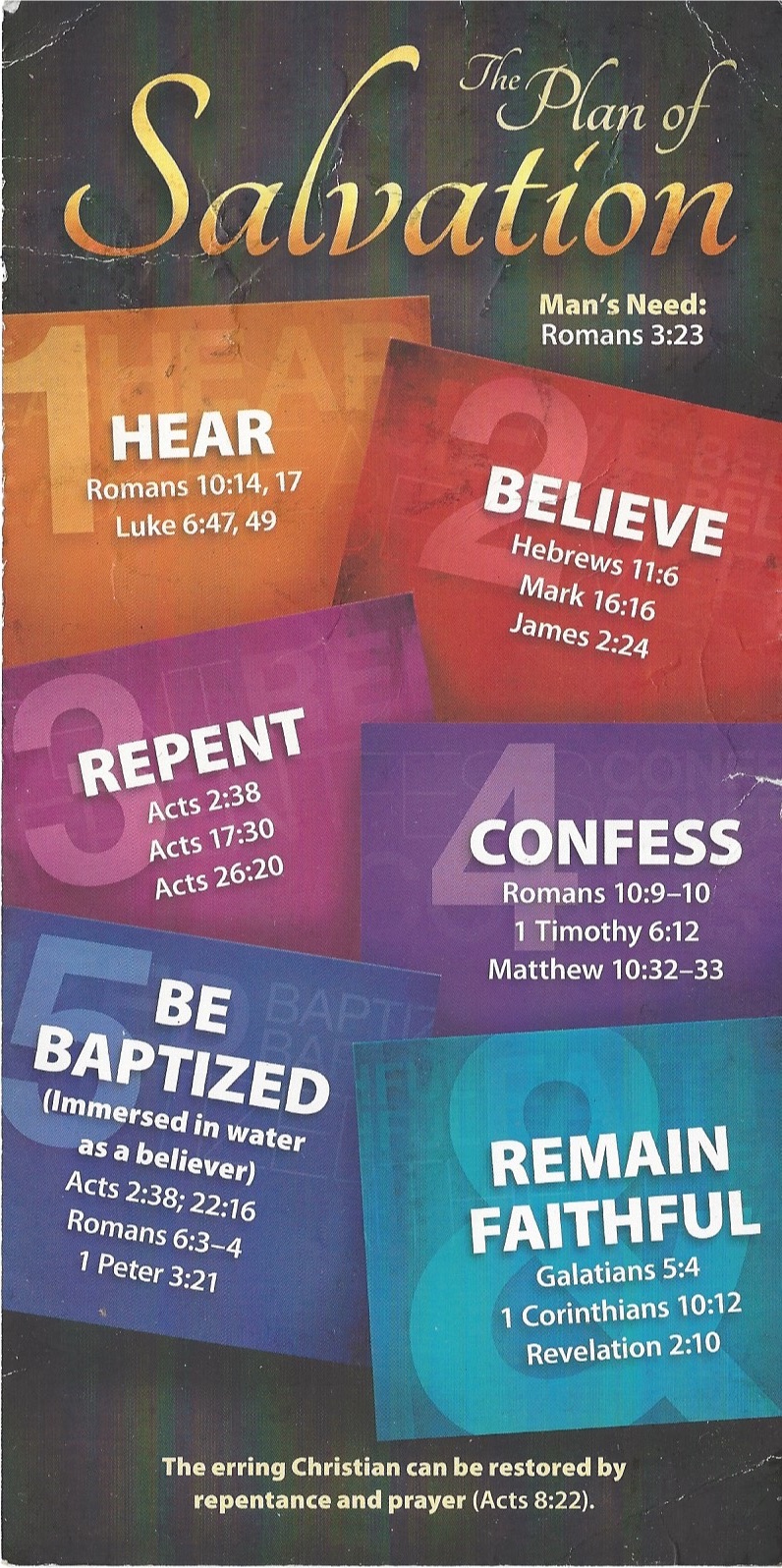 12 Fight the good fight of faith, lay hold on eternal life, whereunto thou art also called, and hast professed a good profession before many witnesses.Be Baptized - Acts 22:16 (KJV 1900)16 And now why tarriest thou? arise, and be baptized, and wash away thy sins, calling on the name of the Lord.Remain Faithful - 1 Corinthians 10:12 (KJV 1900)12 Wherefore let him that thinketh he standeth take heed lest he fall.